? а р а р                                                                                 П О С Т А Н О В Л Е Н И Е1 сентябрь 2015-й                                       № 42                                    от  1 сентября 2015 годаО создании комиссии по списанию основных средств,находящихся в муниципальной собственности Администрации                 сельского поселения Юмашевский сельсоветВ соответствии с Гражданским кодексом Российской Федерации, Федеральным законом от 6 октября . № 131-ФЗ «Об общих принципах организации местного самоуправления в Российской Федерации», на основании Устава сельского поселения Юмашевский сельсовет с учетом Положения по бухгалтерскому учету «Учет основных средств» ПБУ 6/01, утвержденного приказом Министра финансов Российской Федерации  от 30 марта . № 26н, Инструкции по бюджетному учету, утвержденной приказом Министра финансов Российской Федерации  от 1 декабря . № 157н «Об утверждении Единого плана счетов бухгалтерского учета для органов государственной власти (государственных органов), органов местного самоуправления, органов управления государственными внебюджетными фондами, государственных академий наук, государственных (муниципальных) учреждений и инструкций по его применению», в целях определения порядка списания основных средств, находящихся в муниципальной собственности сельского поселения Юмашевский сельсовет, п о с т а н о в л я ю: 	1. Создать комиссию по списанию основных средств, находящихся                               в муниципальной  собственности сельского поселения Юмашевский сельсовет, согласно приложению 1.	2. Утвердить прилагаемое Положение о комиссии по списанию основных средств согласно приложению 2.	3. Контроль за исполнением настоящего постановления оставляю за собой.Глава  сельского поселения                                    Юмашевский сельсовет:                                               Е.С.СеменоваПриложение  № 1УТВЕРЖДЕНО постановлением администрации                                                                                    сельского   поселенияЮмашевский сельсоветот 1.09.2015 г.№42СОСТАВкомиссии по списанию основных средств, находящихсяв муниципальной собственности   сельского поселения Юмашевский сельсовет муниципального района Чекмагушевский район Республики Башкортостан 	Председатель комиссии:	Семенова Е.С.. –  глава сельского поселения Юмашевский сельсовет.Секретарь:Ахметшина Э.Р. –специалист по делам молодежи	Члены комиссии:         Сафиуллина А.Ф.. – бухгалтер  муниципального казенного учреждения  «Централизованная бухгалтерия сельских поселений муниципального  района Чекмагушевский район РБ»	Гарифуллина И.Ф.. –  специалист Администрации сельского поселения    Юмашевский сельсовет.	Михайлова О.И. –исполняющий обязанности управляющего делами Администрации сельского поселения    Юмашевский сельсовет.Приложение № 2УТВЕРЖДЕНО постановлением администрации                                                                                    сельского   поселенияЮмашевский сельсоветот 1.09.2015 г. № 42ПОЛОЖЕНИЕо комиссии по списанию основных средств, находящихсяв муниципальной собственности сельского поселения Юмашевский сельсовет	Настоящее Положение о порядке списания муниципального имущества (основных средств) сельского поселения Юмашевский сельсовет (далее – Положение) разработано в соответствии с Гражданским кодексом Российской Федерации;  Федеральными законами от 06.10.2003 № 131-ФЗ «Об общих принципах организации местного самоуправления в Российской Федерации», от 21.11.1996 № 129-ФЗ «О бухгалтерском учете»; Приказами Минфина Российской Федерации от 13.10.2003 № 91н «Об утверждении Методических указаний по бухгалтерскому учету основных средств», от 30.03.2001 № 26н «Об утверждении Положения по бухгалтерскому учету «Учет основных средств» ПБУ 6/01», от 29.07.1998 № 34н «Об утверждении Положения по ведению бухгалтерского учета и бухгалтерской отчетности в Российской Федерации», от 01.12.2010 № 157н «Об утверждении Единого плана счетов бухгалтерского учета для органов государственной власти (государственных органов), органов местного самоуправления, органов управления государственными внебюджетными фондами, государственных академий наук, государственных (муниципальных) учреждений и инструкций по его применению», Уставом сельского поселения Юмашевский сельсовет и разработано в целях реализации учетной политики и обеспечения единого порядка списания пришедших в негодность зданий, строений, сооружений, иных объектов недвижимости, машин, оборудования, транспортных средств и другого имущества, являющегося муниципальной собственностью  сельского поселения Юмашевский сельсовет.1. Общие положения	1.1. Настоящее Положение определяет порядок организации списания объектов основных средств, находящихся в муниципальной собственности  сельского поселения и полномочия комиссии.		Действие настоящего Положения распространяется на объекты муниципального имущества (основные средства), являющиеся муниципальной собственностью  сельского поселения Юмашевский сельсовет:	принятые к бухгалтерскому учету и закрепленные на праве оперативного управления за муниципальными учреждениями;	принятые к бухгалтерскому учету органами местного самоуправления;	учитываемые в муниципальной казне Юмашевского сельского поселения, в том числе переданные организациям различных форм собственности по договорам аренды, в безвозмездное пользование или по иным основаниям.           1.2. Комиссия по списанию основных средств (далее – Комиссия) является постоянно действующей, создана в целях координации работы по списанию муниципального имущества.	1.3. В отношении муниципального имущества, закрепленного на праве оперативного управления,  документы на списание готовят муниципальные учреждения, отделы и управления  Администрации местного самоуправления Юмашевского сельского поселения с правами юридического лица (далее – муниципальные учреждения); в отношении муниципального имущества, закрепленного на праве хозяйственного ведения, – администрации Юмашевского сельского поселения .	1.4. Списание основных средств производится в соответствии с действующим законодательством и настоящим Положением.	1.5. Муниципальное имущество, закрепленное на праве оперативного управления за муниципальными учреждениями, а также имущество, составляющее муниципальную казну Юмашевского сельского поселения и находящееся на балансах хозяйствующих субъектов, списывается с их балансов по следующим основаниям:	пришедшее в негодность вследствие морального или физического износа, стихийных бедствий и иной чрезвычайной ситуации;	ликвидация по аварии;	частичная ликвидация при выполнении работ по реконструкции;	нарушение нормальных условий эксплуатации;	хищение или уничтожение имущества;	нецелесообразность его восстановления (ремонта, реконструкции, модернизации), подтвержденная соответствующим заключением или экспертизой;	по другим причинам.2. Порядок списания муниципального имущества	2.1. Определение непригодности объектов муниципального имущества и составление соответствующих документов балансодержателем.	2.1.1. Для определения непригодности основных средств, невозможности или нецелесообразности их восстановления (ремонта, реконструкции, модернизации), а также для оформления необходимой документации на списание в муниципальных  учреждениях, органах  приказом руководителя создается комиссия, в состав которой входят:	руководитель муниципального предприятия, учреждения;	главный бухгалтер или его заместитель, руководитель группы бухгалтерского учета или бухгалтер по основным средствам;	лица, материально ответственные за сохранность списываемого имущества;	представители иных служб и организаций (в случае необходимости).	2.1.2. Для определения непригодности муниципального имущества, учитываемого в муниципальной казне, к дальнейшему использованию, невозможности или нецелесообразности его восстановления (ремонта, реконструкции, модернизации), а также для оформления необходимой документации на списание Администрацией местного самоуправления Юмашевского сельского поселения  (далее – Администрация) создается комиссия.          2.1.3. В компетенцию комиссии входит:		проверка акта на списание основных средств:	а) для муниципальных учреждений и органов местного самоуправления, а также имущества, составляющего казну Юмашевского сельского поселения – по унифицированным формам № ОС-4б «Акт о списании групп объектов основных средств» и № ОС-4а «Акт о списании автотранспортных средств», в соответствии с постановлением Госкомстата РФ от 21.01.2003 № 7 «Об утверждении унифицированных форм первичной учетной документации по учету основных средств» и Инструкцией по бухгалтерскому учету в бюджетных учреждениях, утвержденной приказом Минфина РФ от 01.12.2010 № 157н «Об утверждении Единого плана счетов бухгалтерского учета для органов государственной власти (государственных органов), органов местного самоуправления, органов управления государственными внебюджетными фондами, государственных академий наук, государственных (муниципальных) учреждений и Инструкции по его применению».	2.1.4. При списании с бухгалтерского учета муниципальных учреждений, органов местного самоуправления, а также при исключении из муниципальной казны основных средств, выбывших вследствие утраты (аварий, кражи, пожара, стихийного бедствия, действия непреодолимой силы), к акту о списании прилагается акт об утрате (аварии, кражи, пожара, стихийного бедствия, действия непреодолимой силы), материалы внутреннего расследования с указанием мер, принятых в отношении виновных лиц.	Руководитель учреждения обязан немедленно информировать в письменной форме Администрацию о фактах утраты имущества.	2.1.5. В случаях, когда в результате проведенного расследования по определению причин преждевременного выхода из строя имущества установлены виновные лица, руководитель предприятия или учреждения обязан принять меры по привлечению виновных лиц к ответственности, предусмотренной действующим законодательством РФ. Материалы расследования, приказ руководителя о принятых мерах, соответствующий акт в количестве 2 экземпляров представляется в Администрацию.	2.1.6. По результатам работы своих комиссий руководитель учреждения (руководитель органа местного самоуправления с правами юридического лица) направляет в Администрацию ходатайство о списании муниципального имущества, акты на списание основных средств, заключение о непригодности муниципального имущества к дальнейшему использованию, невозможности или нецелесообразности его восстановления (ремонта, реконструкции, модернизации) и другие необходимые документы.	2.1.7. Списание муниципального имущества без согласия Администрации, которое дается в форме постановления (распоряжения), не допускается.	2.2. Списание прочих основных средств. 	Для получения разрешения на списание прочих основных средств руководителями учреждений направляются в Администрацию следующие документы:	сопроводительное письмо, подписанное руководителем, учреждения;	акты о списании муниципального имущества;	заключение о непригодности муниципального имущества к дальнейшему использованию, невозможности или нецелесообразности его восстановления (ремонта, реконструкции, модернизации).         Акты о списании прочих основных средств согласовываются с первым заместителем Главы Администрации.	2.3. В случае если представленные учреждением документы содержат недостоверную и (или) неполную информацию о предлагаемых к списанию объектах, Администрация вправе отказать в списании до приведения документов в соответствие с требованиями действующего законодательства РФ и настоящего Положения.	2.4. Отражение списания основных средств в бухгалтерском учете.	2.4.1. Администрация в течение 30 дней с момента представления учреждением, органом местного самоуправления всех необходимых документов дает согласие на списание муниципального имущества в форме постановления (распоряжения) Администрации.	2.4.2. Руководитель муниципального учреждения и других форм собственности, органа местного самоуправления после получения постановления (распоряжения) Администрации о списании муниципального имущества обязан:	отразить списание муниципального имущества в бухгалтерском учете;	снять с учета в соответствующих федеральных службах списанные основные средства, подлежащие учету и регистрации;	произвести демонтаж, ликвидацию списанных основных средств.	2.4.3. При списании объекта недвижимого имущества учреждение производит снос объекта, снятие объекта недвижимого имущества с технического учета, производит работу по исключению объекта недвижимого имущества из Единого государственного реестра прав на недвижимое имущество и сделок с ним.	2.4.4. Руководитель учреждения обязан уведомить Администрацию о выполнении постановления (распоряжения) о списании муниципального имущества и представить документы, подтверждающие ликвидацию имущества. 	При списании объекта недвижимости, руководитель учреждения направляет в Администрацию акт о сносе объекта недвижимости, подтвержденный документами органов технической инвентаризации.3. Порядок работы Комиссии	3.1. Общее руководство работой Комиссии осуществляет первый заместитель Главы Администрации – председатель Комиссии.	3.2. Функции председателя Комиссии:	осуществляет руководство деятельностью Комиссии;	вносит предложения по изменению состава Комиссии;	решает иные вопросы в рамках компетенции Комиссии.	3.3. Функции заместителя председателя Комиссии:		исполняет полномочия председателя Комиссии на период его отсутствия.	3.4. Функции секретаря Комиссии:	извещает членов Комиссии о месте и времени проведения заседания Комиссии;	оформляет протокол заседания Комиссии;	готовит иную необходимую для рассмотрения Комиссией информацию.	3.5. Основной формой работы Комиссии является заседание, которое проводится по мере необходимости.           3.6. Заседание правомочно, если на нем присутствуют не менее 2/3 общего числа ее членов.	3.7. Решение принимается простым большинством голосов от числа присутствующих на заседании членов Комиссии. При равенстве голосов членов Комиссии голос председателя является решающим.	3.8. Заключение  Комиссии подписывается всеми членами Комиссии.	3.9. При наличии разногласий в протоколе указываются результаты голосования. При наличии у членов Комиссии особого мнения оно отражается в протоколе.	3.10. На основании заключения и актов на списание основных средств Главой Администрации принимается решение о списании основных средств, находящихся в муниципальной собственности.	3.11. Предоставленные документы на списание основных средств, находящихся на балансе муниципальных предприятий и учреждений, рассматриваются Комиссией в течение одного месяца. Комиссия вправе изучить на месте состояние объектов основных средств и проверить объективность заключений комиссий предприятий и учреждений о необходимости списания объектов, в отдельных случаях Комиссия вправе назначить независимую экспертизу состояния объектов основных средств	3.12. Результаты рассмотрения комплекта документов, предоставленных руководителями предприятий и учреждений, отражаются в протоколе заседания Комиссии.	3.13. По результату рассмотрения комплекта документов, отраженному в протоколе Комиссии, Глава Администрации принимает решение о списании основных средств.ПРИЛОЖЕНИЕ 3к постановлению администрацииЮмашевского сельского поселенияот  04.09.2015 г.ПЕРЕЧЕНЬ документов на списание основных средств????????????????????????????1. При списании основных средств, балансодержатель представляет в Администрацию следующие документы:1.1. Обращение на имя Главы Администрации местного самоуправления Новочадовского сельского поселения. 1.2. Перечень объектов, подлежащих списанию, с указанием конкретных причин списания объекта.1.3. Копию инвентарной карточки учета основных средств.1.4. Акты о списании основных средств (в 2 экземплярах).1.5. Копию технического паспорта списываемого транспортного средства.1.6. Копию приказа о создании постоянно действующей комиссии по списанию основных средств.2. При списании основных средств, утраченных вследствие кражи, пожара, аварий и других чрезвычайных ситуаций, сельским поселением   дополнительно представляется документ, подтверждающий факт утраты имущества (акт об аварии, постановление о возбуждении уголовного дела либо об отказе в его возбуждении, справка пожарной инспекции о факте пожара и т.п.)ПРИЛОЖЕНИЕ 3к постановлению исполнительного комитета муниципального образования «Мукмин-Каратайское сельское поселение» Лениногорского муниципального района№16 от 31.07.2013г.ПЕРЕЧЕНЬ документов на списание основных средств1. При списании основных средств, балансодержатель представляет в Администрацию следующие документы:1.1. Обращение на имя Главы муниципального образования «Лениногорский муниципальный район».1.2. Перечень объектов, подлежащих списанию, с указанием конкретных причин списания объекта. 1.3. Акты о списании основных средств (в 2 экземплярах).1.5. Копию технического паспорта списываемого транспортного средства.1.6. Копию приказа о создании постоянно действующей комиссии по списанию основных средств.2. При списании основных средств, утраченных вследствие кражи, пожара, аварий и других чрезвычайных ситуаций, дополнительно представляется документ, подтверждающий факт утраты имущества (акт об аварии, постановление о возбуждении уголовного дела либо об отказе в его возбуждении, справка пожарной инспекции о факте пожара и т.п.)3. Списание основных средств балансовой стоимостью менее 40000 рублей производится внутри предприятия.БАШ[ОРТОСТАН  РЕСПУБЛИКА]ЫСА[МА{ОШ  РАЙОНЫ муниципаль районЫНЫ@   ЙОМАШ АУЫЛ СОВЕТЫ АУЫЛ  БИЛ^м^]Е  ХАКИМИ^ТЕ452227,  Йомаш ауылы,  Совет урамы,10тел. (34796) 27-2-69, 27-2-24  yumash_chek@ufamts.ru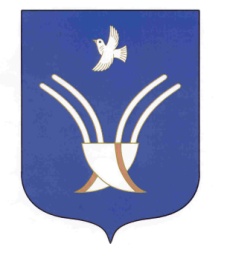 Администрация сельского поселения Юмашевский сельсоветмуниципального района Чекмагушевский район Республики Башкортостан452227, с.  Юмашево, ул.  Советская. 10 тел. (34796) 27-2-69, 27-2-24  yumash_chek@ufamts.ru ОКПО 04281326     ОГРН 1060249000052    ИНН  0249005871ОКПО 04281326     ОГРН 1060249000052    ИНН  0249005871ОКПО 04281326     ОГРН 1060249000052    ИНН  0249005871